29 июля 2021 года                                                                                    № 28/121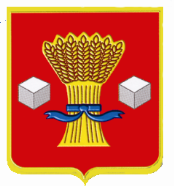 СВЕТЛОЯРСКАЯ РАЙОННАЯ ДУМА ВОЛГОГРАДСКОЙ ОБЛАСТИРЕШЕНИЕПринято  Светлоярской районной Думой  29.07.2021     В соответствии с Федеральным законом от 15.12.2001 № 166-ФЗ «О государственном пенсионном обеспечении в Российской Федерации», Федеральным законом от 02.03.2007 № 25-ФЗ «О муниципальной службе в Российской Федерации», Федеральным законом от 28.12.2013 № 400-ФЗ «О страховых пенсиях», Законом Российской Федерации от 19.04.1991 № 1032-1 «О занятости населения в Российской Федерации», Законом Волгоградской области от 11.02.2008 № 1626-ОД «О некоторых вопросах муниципальной службы в Волгоградской области» и Уставом Светлоярского муниципального района Волгоградской областир е ш и л а:1. Утвердить Положение о пенсионном обеспечении за выслугу лет лиц, замещающих муниципальные должности и должности муниципальной службы в Светлоярском муниципальном районе Волгоградской области.2. Признать утративших силу решения Светлоярской районной Думы Волгоградской области от 05.07.2018 № 66/336 «Об утверждении Положения о пенсионном обеспечении за выслугу лет лиц, замещающих муниципальные должности и должности муниципальной службы в органах местного самоуправления Светлоярского муниципального района Волгоградской области», от 03.09.2019 № 80/406 «Об утверждении положения о пенсионном обеспечении за выслугу лет лиц, замещающих должности муниципальной службы в Светлоярском муниципальном районе Волгоградской области»3. Настоящее решение вступает в силу со дня его официального опубликования.4. Контроль за исполнением решения возложить на главу Светлоярского муниципального района Волгоградской области.Председатель Светлоярской 				Глава Светлоярскогорайонной Думы						муниципального района__________Н.И. Думбрава					__________Т.В. РаспутинаПриложение к решениюСветлоярской районной Думыот 29.07.2021 № 28/121ПОЛОЖЕНИЕО ПЕНСИОННОМ ОБЕСПЕЧЕНИИ ЗА ВЫСЛУГУ ЛЕТ ЛИЦ, ЗАМЕЩАЮЩИХ МУНИЦИПАЛЬНЫЕ ДОЛЖНОСТИ И ДОЛЖНОСТИ МУНИЦИПАЛЬНОЙ СЛУЖБЫ В СВЕТЛОЯРСКОМ МУНИЦИПАЛЬНОМРАЙОНЕ ВОЛГОГРАДСКОЙ ОБЛАСТИ1. Общие положения1.1. Настоящее Положение о пенсионном обеспечении за выслугу лет лиц, замещавших муниципальные должности и должности муниципальной службы в Светлоярском муниципальном районе Волгоградской области (далее - Положение), разработано в соответствии с Федеральным законом от 15.12.2001 № 166-ФЗ «О государственном пенсионном обеспечении в Российской Федерации», Федеральным законом от 02.03.2007 № 25-ФЗ «О муниципальной службе в Российской Федерации», Федеральным законом от 28.12.2013 № 400-ФЗ «О страховых пенсиях», Законом Российской Федерации от 19.04.1991 № 1032-1 «О занятости населения в Российской Федерации», Законом Волгоградской области от 11.02.2008 № 1626-ОД «О некоторых вопросах муниципальной службы в Волгоградской области» и Уставом Светлоярского муниципального района Волгоградской области.1.2. Лицам, замещавшим муниципальные должности и должности муниципальной службы в Светлоярском муниципальном районе Волгоградской области, гарантируется пенсионное обеспечение за выслугу лет, право на получение которой определяется в соответствии с условиями, установленными настоящим Положением.1.3. Лица, замещавшие муниципальные должности и должности муниципальной службы в Светлоярском муниципальном районе Волгоградской области, вправе обращаться за пенсией за выслугу лет в любое время после возникновения права на нее.2. Условия назначения пенсии за выслугу лет2.1. Пенсия за выслугу лет - ежемесячная денежная выплата за счет средств бюджета Светлоярского муниципального района Волгоградской области.2.2. Пенсия за выслугу лет устанавливается к страховой пенсии по старости (инвалидности), назначенной в соответствии с Федеральным законом от 28.12.2013 № 400-ФЗ «О страховых пенсиях» либо досрочно назначенной в соответствии с Законом Российской Федерации от 19.04.1991 № 1032-1 «О занятости населения в Российской Федерации».Пенсия за выслугу лет устанавливается независимо от возраста, в котором лицо, замещавшее муниципальную должность и должность муниципальной службы, было уволено с муниципальной службы в Светлоярском муниципальном районе Волгоградской области.2.3. Пенсия за выслугу лет устанавливается к страховой пенсии по инвалидности при условии, что инвалидность наступила вследствие заболевания в период замещения муниципальной должности или прохождения муниципальной службы в Светлоярском муниципальном районе Волгоградской области.2.4. .Пенсия за выслугу лет лицам, замещавшим муниципальные должности Светлоярского муниципального района Волгоградской области, назначается при условии замещения муниципальной должности в Светлоярском муниципальном районе Волгоградской области на постоянной основе не менее предусмотренного Уставом Светлоярского муниципального района Волгоградской области срока полномочий, в этот период достигших пенсионного возраста или потерявших трудоспособность, и освобождения от должности в связи с прекращением полномочий (в том числе досрочно) не ранее 1 января 2006 года, за исключением случаев прекращения полномочий указанных лиц по основаниям, предусмотренным абзацем седьмым части 16 статьи 35, пунктами 2.1, 3, 6 - 9 части 6, частью 6.1 статьи 36, частями 6, 7, 7.1, пунктами 5 - 8 части 10, частью 10.1 статьи 40, частями 1 и 2 статьи 73 Федерального закона от 06.10.2003 № 131-ФЗ «Об общих принципах организации местного самоуправления в Российской Федерации».2.5. Лицам, замещавшим должности муниципальной службы в Светлоярском муниципальном районе Волгоградской области, пенсия за выслугу лет назначается:при наличии стажа муниципальной службы, минимальная продолжительность которого для назначения пенсии за выслугу лет в соответствующем году определяется согласно приложению 2 к Федеральному закону от 15.12.2001 № 166-ФЗ «О государственном пенсионном обеспечении в Российской Федерации»;суммарной продолжительности замещения должностей муниципальной службы в Светлоярском муниципальном районе не менее 10 лет.2.6. В стаж (общую продолжительность) муниципальной службы для назначения пенсии за выслугу лет включаются периоды согласно приложению к настоящему Положению.2.7. Пенсия за выслугу лет не назначается лицам, замещавшим муниципальные должности и должности муниципальной службы в Светлоярском муниципальном районе Волгоградской области:2.7.1. трудовой договор с которыми прекращен по следующим основаниям:утрата представителем нанимателя доверия к муниципальному служащему в случаях несоблюдения ограничений и запретов, требований о предотвращении или об урегулировании конфликта интересов и неисполнения обязанностей, установленных в целях противодействия коррупции Федеральным законом от 02.03.2007 № 25-ФЗ «О муниципальной службе в Российской Федерации», Федеральным законом от 25.12.2008 № 273-ФЗ «О противодействии коррупции» и другими федеральными законами;неоднократное неисполнение муниципальным служащим без уважительных причин должностных обязанностей, если он имеет дисциплинарное взыскание;совершение виновных действий муниципальным служащим, непосредственно обслуживающим денежные или товарные ценности, если эти действия дают основание для утраты доверия к нему представителя нанимателя;принятие муниципальным служащим, замещающим муниципальную должность и должность муниципальной службы, относящейся к высшей группе должностей, необоснованного решения, повлекшего за собой нарушение сохранности имущества, неправомерное его использование или иное нанесение ущерба имуществу органа местного самоуправления Светлоярского муниципального района Волгоградской области;однократное грубое нарушение муниципальным служащим, замещающим муниципальную должность и должность муниципальной службы, относящейся к высшей группе должностей, своих должностных обязанностей, повлекшее за собой причинение вреда органу местного самоуправления Светлоярского муниципального района Волгоградской области и (или) нарушение законодательства Российской Федерации;предоставление муниципальным служащим представителю нанимателя подложных документов или заведомо ложных сведений при заключении трудового договора (контракта);2.7.2. имеющим или имевшим судимость за совершение преступлений против государственной власти, интересов муниципальной службы при исполнении должностных (служебных) обязанностей в период прохождения муниципальной службы в Светлоярском муниципальном районе Волгоградской области.3. Порядок назначения пенсии за выслугу лет3.1. Пенсия за выслугу лет устанавливается на основании заявления лица, замещавшего муниципальную должность, должность муниципальной службы в Светлоярском муниципальном районе Волгоградской области, о назначении пенсии за выслугу лет (далее - заявление).3.2. Пенсия за выслугу лет устанавливается со дня подачи заявления, но не ранее дня, следующего за днем установления страховой пенсии по старости (инвалидности), назначенной в соответствии с Федеральным законом от 28.12.2013 № 400-ФЗ «О страховых пенсиях» либо досрочно назначенной в соответствии с Законом Российской Федерации от 19.04.1991 № 1032-1 «О занятости населения в Российской Федерации», а лицам, замещавшим муниципальные должности и должности муниципальной службы, также не ранее дня, следующего за днем увольнения с муниципальной службы в Светлоярском муниципальном районе, на срок, на который установлена страховая пенсия по старости (инвалидности).3.3. Заявление подается в администрацию Светлоярского муниципального района Волгоградской области.Порядок подачи, рассмотрения заявления и подготовки документов, необходимых для назначения пенсии за выслугу лет, определяется администрацией Светлоярского муниципального района Волгоградской области.Формирование личного дела на основании документов, представленных для назначения пенсии за выслугу лет, и его хранение осуществляется отделом по муниципальной службе, общим и кадровым вопросам администрации Светлоярского муниципального района Волгоградской области.3.4. Решение о назначении (отказе в назначении) пенсии за выслугу лет лицу, замещавшему муниципальную должность, должность муниципальной службы в Светлоярском муниципальном районе Волгоградской области, оформляется распоряжением администрации Светлоярского муниципального района Волгоградской области.3.5. Лицо, замещавшее муниципальную должность, должность муниципальной службы в Светлоярском муниципальном районе Волгоградской области и подавшее заявление, уведомляется о принятом решении в течение 10-дневного срока со дня вступления в силу соответствующего распоряжения администрации Светлоярского муниципального района Волгоградской области.3.6. Решение об отказе в назначении пенсии за выслугу лет может быть обжаловано в суде.4. Порядок расчета пенсии за выслугу лет4.1. Лицам, замещающим муниципальные должности в Светлоярском муниципальном районе Волгоградской области, пенсия за выслугу лет устанавливается в размере семидесяти пяти процентов среднемесячного денежного вознаграждения (денежного содержания, заработной платы) муниципальной должности в Светлоярском муниципальном районе Волгоградской области.4.2. Лицам, замещавшим должности муниципальной службы в Светлоярском муниципальном районе, пенсия за выслугу лет устанавливается в размере сорока пяти процентов среднемесячного денежного содержания муниципального служащего в Светлоярском муниципальном районе Волгоградской области.За каждый полный год стажа муниципальной службы, сверх минимально необходимого для назначения пенсии за выслугу лет в соответствующем году, размер пенсии за выслугу лет увеличивается на один процент ежемесячного денежного содержания муниципального служащего в Светлоярском муниципальном районе Волгоградской области.При этом пенсия за выслугу лет не может превышать шестидесяти процентов среднемесячного денежного содержания муниципального служащего в Светлоярском муниципальном районе Волгоградской области и составлять более трех должностных окладов.4.3. Лицам, замещавшим муниципальные должности в Светлоярском муниципальном районе Волгоградской области, для определения размера пенсии за выслугу лет в состав денежного содержания включается должностной оклад и следующие выплаты:4.3.1. ежемесячные дополнительные выплаты к должностному окладу:дополнительная выплата, исчисляемая от размера ежемесячного должностного оклада;ежемесячное денежное поощрение, исчисляемое от размера ежемесячного должностного оклада;за работу со сведениями, составляющими государственную тайну;4.3.2. стимулирующие и компенсационные выплаты:единовременная дополнительная выплата при предоставлении отпуска (из расчета размера ежемесячного денежного вознаграждения и дополнительных выплат);единовременная дополнительная выплата по итогам работы за год (из расчета должностного оклада);дополнительная выплата в виде материальной помощи (из расчета должностного оклада).4.4. Лицам, замещавшим должности муниципальной службы в Светлоярском муниципальном районе Волгоградской области, для определения размера пенсии за выслугу лет в состав денежного содержания включается должностной оклад и следующие выплаты:4.4.1. ежемесячная надбавка за выслугу лет в зависимости от стажа муниципальной службы;4.4.2. ежемесячная надбавка за особые условия муниципальной службы;4.4.3. ежемесячная надбавка за работу со сведениями, составляющими государственную тайну;4.4.4. ежемесячная надбавка к должностному окладу за классный чин;4.4.5. ежемесячная надбавка за исполнение обязанностей инспектора контрольно-счетного органа муниципального образования;4.4.6. денежное поощрение:по итогам службы за год в зависимости от личного вклада муниципального служащего в общие результаты работы;ежемесячное денежное поощрение;материальная помощь.4.5. При определении среднемесячного денежного содержания учитываются все фактически начисленные в календарном периоде, определенном для расчета пенсии за выслугу лет, выплаты.4.6. Размер пенсии за выслугу лет лиц, замещавших муниципальные должности, должности муниципальной службы в Светлоярском муниципальном районе Волгоградской области, исчисляется исходя из их среднемесячного денежного содержания за последние 12 полных календарных месяцев муниципальной службы непосредственно перед увольнением.4.7. Для исчисления размера пенсии за выслугу лет лицам, замещавшим муниципальные должности, должности муниципальной службы в Светлоярском муниципальном районе Волгоградской области, денежное содержание определяется по выбору этих лиц по должности, замещаемой на день достижения ими возраста, дающего право на страховую пенсию по старости, либо по последней должности, замещаемой указанными лицами.При использовании лицом, замещавшим муниципальную должность, должность муниципальной службы в Светлоярском муниципальном районе Волгоградской области, права, предусмотренного абзацем первым настоящего пункта, размер пенсии за выслугу лет исчисляется ему исходя из его среднемесячного денежного содержания за последние 12 полных календарных месяцев муниципальной службы по должности, занимаемой непосредственно перед достижением им возраста, дающего право на страховую пенсию по старости, или по последней должности муниципальной службы, замещаемой указанным лицом перед увольнением, по его выбору.4.8. При замещении в расчетном периоде муниципальным служащим должностей (должности), для которых установлены различные должностные оклады, ограничение размера пенсии за выслугу лет производится исходя из максимального размера должностного оклада, учитываемого в составе среднемесячного денежного содержания для определения размера пенсии за выслугу лет.4.9. При индексации должностного оклада и оклада за классный чин лиц, замещавших муниципальные должности, должности муниципальной службы в Светлоярском муниципальном районе Волгоградской области, среднемесячное денежное содержание рассчитывается с учетом индексации в следующем порядке:если индексация произошла в расчетный период, то выплаты, начисленные за предшествующий индексации период времени, увеличиваются на соответствующий коэффициент;если индексация произошла после расчетного периода, то ежемесячное денежное содержание за расчетный период увеличивается на соответствующий коэффициент.4.10. Перерасчет размера пенсии за выслугу лет производится:при индексации должностного оклада и оклада за классный чин лиц, замещающих муниципальные должности, должности муниципальной службы, со срока, указанного соответствующим правовым актом;при увеличении стажа муниципальной службы, с учетом которого определен размер пенсии за выслугу лет, на один год либо большее число лет, а также с учетом среднемесячного денежного содержания в случае последующего (после назначения пенсии за выслугу лет) замещения муниципальной должности, должности муниципальной службы не менее 12 полных месяцев.4.11. Перерасчет размера пенсии за выслугу лет производится с первого числа месяца, следующего за месяцем, в котором гражданин обратился за перерасчетом размера указанной пенсии.4.12. Расчет размера пенсии за выслугу лет и уведомление в письменной форме лица, замещавшего муниципальную должность, должность муниципальной службы в Светлоярском муниципальном районе Волгоградской области, о размере назначенной пенсии за выслугу лет производится отделом по муниципальной службе, общим и кадровым вопросам администрации Светлоярского муниципального района Волгоградской области.4.13. Выплата пенсий за выслугу лет осуществляется путем перечисления на лицевые счета, открытые получателями пенсий в кредитных организациях Российской Федерации.5. Порядок приостановления, возобновления, прекращенияи восстановления выплаты пенсии за выслугу лет5.1. Лица, получающие пенсию за выслугу лет, обязаны извещать отдел по муниципальной службе, общим и кадровым вопросам администрации Светлоярского муниципального района Волгоградской области не позднее 10 дней о наступлении следующих обстоятельств:о замещении вновь государственных должностей Российской Федерации, государственных должностей субъектов Российской Федерации, муниципальных должностей, замещаемых на постоянной основе, должностей государственной гражданской службы и должностей государственной службы иного вида, должностей муниципальной службы либо об осуществлении иной оплачиваемой деятельности;об утрате права на назначенную страховую пенсию по старости (инвалидности);о приостановлении выплаты страховой пенсии по старости (инвалидности);о переходе после 01 января 2017 года со страховой пенсии, к которой назначена пенсия за выслугу лет, на пенсию иного вида;об изменении места жительства, изменении органа, осуществляющего пенсионное обеспечение, номера личного счета (вклада), открытого в кредитной организации, на который зачисляется пенсия за выслугу лет.5.2. Выплата пенсии за выслугу лет приостанавливается на основании следующих обстоятельств:поступление из органа, осуществляющего пенсионное обеспечение, или от лица, получающего пенсию за выслугу лет, информации о приостановлении выплаты страховой пенсии по старости (инвалидности) - со дня приостановления выплаты страховой пенсии;поступление от гражданина заявления с указанием информации о замещении вновь государственных должностей Российской Федерации, государственных должностей субъектов Российской Федерации, муниципальных должностей, замещаемых на постоянной основе, должностей государственной гражданской службы и должностей государственной службы иного вида, должностей муниципальной службы либо осуществления им иной оплачиваемой деятельности - со дня замещения одной из указанных должностей либо со дня начала осуществления иной оплачиваемой деятельности;поступление из кредитной организации информации о закрытии счета, на который зачисляется пенсия за выслугу лет, - с 1-го числа месяца, следующего за месяцем, в котором поступила соответствующая информация.5.3. Выплата пенсии за выслугу лет возобновляется на основании заявления лица, получавшего пенсию за выслугу лет, в отношении которого было принято решение о приостановлении выплаты пенсии за выслугу лет, в случае:возобновления выплаты страховой пенсии по старости (инвалидности) - с 1-го числа месяца, следующего за месяцем, в котором была возобновлена выплата страховой пенсии по старости (инвалидности);освобождения от должностей (увольнения с должностей), указанных в абзаце третьем пункта 5.2 настоящего Положения, - со дня, следующего за днем освобождения от должностей (увольнения с должностей) или прекращения осуществления иной оплачиваемой деятельности;поступления от лица, получавшего пенсию за выслугу лет, информации о счете в кредитной организации, на который следует производить зачисление пенсии, - с 1-го числа месяца, следующего за месяцем, в котором поступила соответствующая информация.5.4. При освобождении от должности (увольнения с должности) лица или прекращения осуществления иной оплачиваемой деятельности лицом, в отношении которого выплата пенсии за выслугу лет была приостановлена по основанию, предусмотренному абзацем третьим пункта 5.2 настоящего Положения, данное лицо может обратиться с заявлением о назначении новой пенсии за выслугу лет в соответствии с порядком, предусмотренным разделом 3 настоящего Положения, либо о перерасчете размера пенсии за выслугу лет по основаниям, указанным в абзаце третьем пункта 4.8 настоящего Положения.5.5. Неполученные суммы пенсии за выслугу лет выплачиваются за весь период, на который выплата пенсии по основаниям, предусмотренным абзацами вторым и четвертым пункта 5.2 настоящего Положения, была приостановлена.5.6. Выплата пенсии за выслугу лет прекращается на основании следующих обстоятельств:поступление из органов записи актов гражданского состояния, государственных (муниципальных) органов, родственников лица, которому назначена пенсия за выслугу лет, информации о смерти данного лица, объявлении его в установленном законодательством Российской Федерации порядке умершим или признании безвестно отсутствующим - с 1-го числа месяца, следующего за месяцем, в котором наступила смерть лица, которому назначена пенсия за выслугу лет, либо вступило в законную силу решение суда об объявлении его умершим или о признании безвестно отсутствующим (в случае если в соответствующем решении суда указана дата объявления гражданина умершим или признания его безвестно отсутствующим, срок прекращения выплаты пенсии определяется исходя из указанной даты);получение из органа, осуществляющего пенсионное обеспечение, или от лица, получающего пенсию за выслугу лет, информации об утрате лицом, которому назначена пенсия за выслугу лет, права на назначенную ему страховую пенсию по старости (инвалидности) - со дня прекращения выплаты страховой пенсии;получение из органа, осуществляющего пенсионное обеспечение, или от лица, получающего пенсию за выслугу лет, информации о переходе после 01 января 2017 г. со страховой пенсии, к которой назначена пенсия за выслугу лет, на пенсию иного вида - со дня прекращения выплаты страховой пенсии;обнаружение обстоятельств или документов, опровергающих достоверность сведений, представленных в подтверждение права на пенсию за выслугу лет, - с 1-го числа месяца, следующего за месяцем, в котором обнаружены указанные обстоятельства или документы;истечение шести месяцев со дня приостановления выплаты пенсии за выслугу лет по основаниям, указанным в абзацах втором и четвертом пункта 5.2 настоящего Положения, - с 1-го числа месяца, следующего за месяцем, в котором истек указанный срок;отказ получателя пенсии от получения назначенной пенсии за выслугу лет - с 1-го числа месяца, следующего за месяцем, в котором получено соответствующее заявление получателя пенсии.5.7. Восстановление выплаты пенсии за выслугу лет осуществляется на основании письменного заявления лица, получавшего пенсию за выслугу лет, в отношении которого было принято решение о прекращении выплаты пенсии за выслугу лет, в случаях:отмены решения суда об объявлении лица, которому назначена пенсия за выслугу лет, умершим или о признании его безвестно отсутствующим - с 1-го числа месяца, следующего за месяцем, в котором вступило в законную силу решение суда;назначения вновь, восстановления страховой пенсии лицу, которому назначена пенсия за выслугу лет, - с 1-го числа месяца, следующего за месяцем, в котором поступило заявление получателя пенсии о восстановлении пенсии за выслугу лет с документами, подтверждающими назначение страховой пенсии вновь или ее восстановление;поступления от получателя пенсии информации о счете в кредитной организации, на который следует производить зачисление пенсии за выслугу лет, - с 1-го числа месяца, следующего за месяцем, в котором поступило заявление получателя пенсии о восстановлении пенсии за выслугу лет.5.8. Решение о приостановлении, возобновлении, прекращении и восстановлении выплаты пенсии за выслугу лет принимается главой Светлоярского муниципального района в течение одного месяца со дня установления соответствующих оснований.О принятом решении лица, получающие пенсию за выслугу лет, информируются с указанием обстоятельства, послужившего основанием для принятия соответствующего решения, не позднее пяти рабочих дней со дня его принятия.5.9. Лицам, получающим пенсию за выслугу лет и выехавшим на постоянное жительство за пределы территории Российской Федерации, пенсия за выслугу лет выплачивается на территории Российской Федерации в рублях путем зачисления на их счет в кредитной организации Российской Федерации.5.10. Суммы пенсий за выслугу лет, излишне выплаченные лицу вследствие его недобросовестности либо счетной ошибки, возмещаются этим лицом, а в случае его несогласия взыскиваются в судебном порядке.6. Заключительные положенияФинансирование обеспечения выплат пенсий за выслугу лет в Светлоярском муниципальном районе Волгоградской области является расходным обязательством Светлоярского муниципального района Волгоградской области.Приложениек Положению о пенсионномобеспечении за выслугулет лиц, замещавшихмуниципальные должности идолжности муниципальнойслужбы в Светлоярскоммуниципальном районеВолгоградской областиПЕРЕЧЕНЬПЕРИОДОВ МУНИЦИПАЛЬНОЙ СЛУЖБЫ И ИНЫХ ПЕРИОДОВ, ВКЛЮЧАЕМЫХ В СТАЖ (ОБЩУЮ ПРОДОЛЖИТЕЛЬНОСТЬ) МУНИЦИПАЛЬНОЙ СЛУЖБЫДЛЯ НАЗНАЧЕНИЯ ПЕНСИИ ЗА ВЫСЛУГУ ЛЕТВ стаж (общую продолжительность) муниципальной службы для назначения пенсии за выслугу лет включаются следующие периоды.1. Периоды замещения:а) должностей муниципальной службы;б) муниципальных должностей;в) государственных должностей Российской Федерации и государственных должностей субъектов Российской Федерации;г) должностей государственной гражданской службы, воинских должностей и должностей федеральной государственной службы иных видов.2. Периоды замещения должностей руководителей, специалистов и служащих, включая замещение на постоянной основе выборных должностей, с 1 января 1992 года до введения в действие Сводного перечня государственных должностей Российской Федерации, утвержденного Указом Президента Российской Федерации от 11.01.1995 № 32 «О государственных должностях Российской Федерации», Реестра государственных должностей федеральных государственных служащих, утвержденного Указом Президента Российской Федерации от 11.01.1995 № 33 «О Реестре государственных должностей федеральных государственных служащих», перечней государственных должностей федеральной государственной службы, которые считались соответствующими разделами Реестра государственных должностей государственной службы Российской Федерации, реестров (перечней) государственных должностей государственной службы субъектов Российской Федерации и реестров (перечней) должностей муниципальной службы, утвержденных законами субъектов Российской Федерации:а) в Администрации Президента Российской Федерации, государственных органах (органах) Президента Российской Федерации, государственных органах (органах) при Президенте Российской Федерации;б) в Совете Безопасности Российской Федерации и его аппарате;в) в федеральных органах законодательной (представительной) власти и их аппаратах, Контрольно-бюджетном комитете при Верховном Совете Российской Федерации, Государственном комитете Российской Федерации по статистике и его органах в республиках, краях, областях, автономной области и автономных округах, районах и городах, Контрольно-бюджетном комитете при Государственной Думе Федерального Собрания Российской Федерации;г) в Правительстве Российской Федерации (Совете Министров - Правительстве Российской Федерации) и его Аппарате, федеральных органах исполнительной власти и их территориальных органах, представительствах Российской Федерации и представительствах федеральных органов исполнительной власти за рубежом, дипломатических представительствах и консульских учреждениях Российской Федерации, а также в органах государственного управления (органах управления) при Правительстве Российской Федерации (Совете Министров - Правительстве Российской Федерации) и при федеральных органах исполнительной власти;д) в Конституционном Суде Российской Федерации, Верховном Суде Российской Федерации, Высшем Арбитражном Суде Российской Федерации, иных федеральных судах (судах, государственном арбитраже), в их аппаратах, а также в прокуратуре Российской Федерации (органах прокуратуры);е) в Центральной избирательной комиссии Российской Федерации и ее аппарате;ж) в Счетной палате Российской Федерации и ее аппарате;з) в органах государственной власти субъектов Российской Федерации и иных государственных органах, образованных в соответствии с конституциями (уставами) субъектов Российской Федерации, в высших государственных органах автономных республик, местных государственных органах (краевых, областных Советах народных депутатов, Советах народных депутатов автономной области, автономных округов, районных, городских, районных в городах, поселковых и сельских Советах народных депутатов и их исполнительных комитетах);и) в упраздненных государственных учреждениях, осуществлявших в соответствии с законодательством Российской Федерации отдельные функции государственного управления, переданные при упразднении этих учреждений федеральным государственным органам, либо в государственных учреждениях, преобразованных в федеральные государственные органы, а также в государственных учреждениях, должности в которых были включены в перечни государственных должностей федеральной государственной службы, которые считались соответствующими разделами Реестра государственных должностей государственной службы Российской Федерации, - в порядке, определяемом Правительством Российской Федерации;к) в органах местного самоуправления;л) в специальных временных органах, во временных федеральных государственных органах, временных федеральных органах исполнительной власти, образованных для осуществления режима чрезвычайного положения и (или) для координации работ по ликвидации обстоятельств, вызвавших введение в соответствии с законодательством Российской Федерации чрезвычайного положения на соответствующей территории Российской Федерации и особого управления этой территорией, в аппаратах - представительствах полномочных (специальных) представителей Президента Российской Федерации, назначенных для координации деятельности органов государственной власти по проведению восстановительных работ, по урегулированию конфликта на соответствующей территории Российской Федерации, а также во временных специальных органах управления территорией, на которой введено чрезвычайное положение, в федеральных органах управления такой территорией.3. Периоды замещения гражданами Российской Федерации должностей в межгосударственных (межправительственных) органах, созданных государствами - участниками Содружества Независимых Государств с участием Российской Федерации, в аппарате Исполнительного Комитета Союза Беларуси и России и в Секретариате Парламентского Собрания Союза Беларуси и России, должностей, замещаемых на постоянной профессиональной основе в органах Союзного государства и их аппаратах.4. Время работы профсоюзных работников, освобожденных от замещения должностей в государственных органах вследствие избрания (делегирования) в профсоюзные органы, включая время работы освобожденных профсоюзных работников, избранных (делегированных) в орган первичной профсоюзной организации, созданной в государственном органе, в соответствии с Федеральным законом от 12.01.1996 № 10-ФЗ «О профессиональных союзах, их правах и гарантиях деятельности».5. Периоды замещения должностей, включая замещение на постоянной основе выборных должностей, в органах государственной власти и управления Союза ССР и союзных республик, а также в организациях и учреждениях, осуществлявших в соответствии с законодательством Союза ССР и союзных республик отдельные функции государственного управления, по 31 декабря 1991 года, в том числе:а) в аппаратах Президента СССР и Президента РСФСР, органах государственного управления Президента СССР и Президента РСФСР, органах государственного управления при Президенте СССР и Президенте РСФСР, а также в аппаратах президентов других союзных республик;б) в Верховном Совете СССР и его Секретариате, Президиуме Верховного Совета СССР, Верховных Советах и президиумах Верховных Советов союзных и автономных республик и их аппаратах, краевых и областных Советах народных депутатов (Советах депутатов трудящихся), Советах народных депутатов (Советах депутатов трудящихся) автономных областей, автономных округов, районных, городских, районных в городах, поселковых и сельских Советах народных депутатов (Советах депутатов трудящихся) и их исполнительных комитетах;в) в Совете Министров СССР, Кабинете Министров СССР, Комитете по оперативному управлению народным хозяйством СССР и их аппаратах, Межреспубликанском (Межгосударственном) экономическом комитете, органах государственного управления Совета Министров СССР и органах государственного управления при Совете Министров СССР, органах государственного управления при Кабинете Министров СССР, Советах Министров (правительствах) союзных и автономных республик и их аппаратах, органах государственного управления Советов Министров (правительств) союзных и автономных республик, органах государственного управления при Советах Министров (правительствах) союзных и автономных республик;г) в министерствах и ведомствах СССР, союзных и автономных республик и их органах управления на территории СССР;д) в дипломатических представительствах СССР и союзных республик, торговых представительствах и консульских учреждениях СССР, представительствах министерств и ведомств СССР за рубежом;е) в Комитете конституционного надзора СССР и его Секретариате, Контрольной палате СССР, органах народного контроля, государственном арбитраже, суде и органах прокуратуры СССР;ж) в советах народного хозяйства всех уровней;з) в аппаратах управления государственных объединений союзного, союзно-республиканского и республиканского подчинения, государственных концернов, ассоциаций, иных государственных организаций, созданных решениями Совета Министров СССР или Советов Министров (правительств) союзных республик, - в порядке, определяемом Правительством Российской Федерации;и) в международных организациях за рубежом, если перед работой в этих организациях работник работал в органах государственной власти и управления;к) в Постоянном представительстве СССР в Совете Экономической Взаимопомощи, аппарате Совета Экономической Взаимопомощи и органах Совета Экономической Взаимопомощи;л) в центральных профсоюзных органах СССР, профсоюзных органах союзных республик, краев, областей, городов, районов, районов в городах и их аппаратах, в профкомах органов государственной власти и управления, не включая время работы в профкомах на предприятиях, в организациях и учреждениях.6. Периоды замещения должностей в ЦК КПСС, ЦК компартий союзных республик, крайкомах, обкомах, окружкомах, райкомах, горкомах партии и их аппаратах, в парткомах органов государственной власти и управления до 14 марта 1990 года (до введения в действие в новой редакции статьи 6 Конституции (Основного Закона) СССР), не включая периоды работы на должностях в парткомах на предприятиях, в организациях и учреждениях.7. Периоды замещения должностей в министерствах и ведомствах СССР после 31 декабря 1991 года и до увольнения работника, но не позднее завершения мероприятий, связанных с ликвидацией этих министерств и ведомств.8. Периоды замещения должностей секретарей парткомов первичных партийных организаций КПСС с правами райкома в составе партийной организации Волгоградского обкома КПСС до 14 марта 1990 года.9. Периоды обучения муниципальных служащих в учебных заведениях с отрывом от службы (работы) в связи с направлением соответствующим органом местного самоуправления для получения дополнительного профессионального образования, при условии возвращения муниципальных служащих в соответствующий орган местного самоуправления.